Kochane Dzieci
Przesyłam Wam ponownie tę samą kartę pracy co ostatnio - My hobbies.
Otrzymałam informację od części rodziców, iż wysłana karta pracy jest zbyt obszerna jeżeli chodzi o materiał i niektóre dzieci nie wyrabiają się z zadaniami. Dostosowuję się do prośby, aby ograniczyć ilość zadań przesyłanych. Postanowiłam przesłać ponownie tę samą kartę pracy i nie chcę dodawać dziś niczego dodatkowego, żeby wszyscy na spokojnie nadrobili zaległe prace domowe i mi je odesłali.
Pozdrawiam,
Agnieszka Andrasz – KosekSUBJECT; My hobbies – ćwiczenia powtórzeniowe – nazwy hobby, dni tygodnia.1 Powtórzenie nazw dni tygodnia.https://www.youtube.com/watch?v=3tx0rvuXIRg2 Spójrz i znajdź, potem napisz – HOBBY- gimnastyka     - bieganie                       łowienie ryb              kolarstwo         lekcje muzyki- karate            -   wyjazd pod namiot      pływanie       lekcje baletu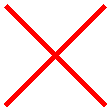 do  ……………………………………….……………………………………….………………………………………..go……………………………………………………………………………….……………………………………….……………………………………….……………………………………….have…English……………………………… lessons.………………………………………...   lessons…………………………………………...lessons.2. Spójrz i ułóż w kolejności, potem napisz.  1 do / I / ballet /on Tuesday.……………………………………………………………..2 Paul/ on Thursday / karate / does.…………………………………………………………….3 cycling/goes / She / on Saturday.……………………………………………………………4 I / go/ on Sunday /fishing,………………………………………………………….5 goes / My dad / on Friday/ swimming.…………………………………………………………….3. Przetłumacz zdania na język angielski:1 On uprawia karate w środy.1 He does karate …………………………………………2 Ona jeździ na rowerze we wtorki.2 He goes ……………………………………………3 On ma lekcję angielskiego w środę.3 He has ……………………………………………4 Ona ma lekcję muzyki w piątek.4 She has a music lesson on………………………………………..